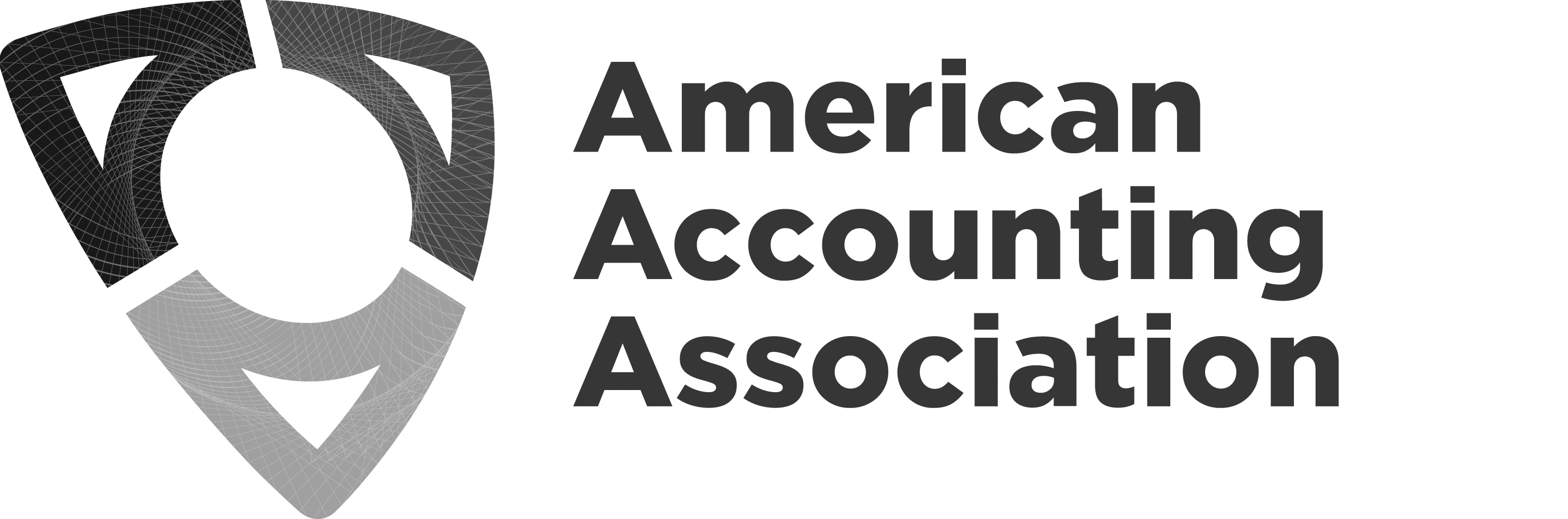 Board Meeting AgendaTuesday, April 25, 20232:00 pm – 3:00 pmDraft AgendaBoard Members AttendingBoard Members AttendingMark Dawkins, PresidentRobert Allen, Past President Mark Taylor, President-ElectAnne Farrell, Vice President-FinanceBeth Kern, Vice President-EducationSarah McVay, Vice President-Research and        Publications Norma Montague, Vice President-Diversity, Equity and InclusionGiorgio Gotti, Director-Focusing on International	Ann Dzuranin, Director-Focusing on MembershipTim Rupert, Director-Focusing on SegmentsBette Kozlowski, Director-Focusing on Academic/Practitioner        InteractionYvonne Hinson, Chief Executive OfficerAAA Guests & Professional Staff AttendingAAA Guests & Professional Staff AttendingRandy Elder, Council ChairAudrey A. Gramling, President-Elect-ElectNatalie T. Churyk, Vice President-Education-ElectMargaret H. Christ, Vice President-Finance-ElectLinda M. Parsons, Director-Focusing on Membership-      ElectCristina Florio, Director-Focusing on International-    ElectErlinda Jones, Senior Director, Meetings & MembershipSteve Matzke, Senior Director, External Relations &       GovernanceMichele Morgan, Chief Financial Officer Karen Osterheld, Senior Director, Center for Advancing         Accounting EducationStephanie Austin, Senior Director, Publications and         Content StrategyMark VanZorn, Chief Information OfficerDarlene Dobson, Executive AssistantTimeTopic (V=Vote)Attachments(W – Website, H – Handout, L – Link)Presenter(s)2:00 pm(5 min)A. Welcome Opening RemarksMark Dawkins2:05 pm(55 min)B.  Publications Processes Task Force UpdateH – Report of AAA Publications Processes Task Force 4-26-23 and Publications Processes Task Force AppendicesSarah McVayAnne Farrell3:00 pmAdjourn